IntroductionThis form is to be used by grantees in receipt of a Natural and Cultural Heritage Fund grant to request material changes to your project after you have been awarded a grant and in the case that you need to change what has been approved in your original application and agreed in your Delivery Contract.We understand that change is inevitable and the process relating to change is described in the Change guidance and process overview for applicants. Please note that you must use this form to inform us of any changes and get our approval before implementing the change.In addition, please also refer to the Monitoring and Evaluation Guidance in the share folder.Disclaimer Scottish Natural Heritage (SNH) has changed its name to NatureScot as of the 24th August 2020.  At the time of publishing, this document may still refer to Scottish Natural Heritage (SNH) and include the original branding.  It may also contain broken links to the old domain.
If you have any issues accessing this document please contact nchf@nature.scot.Version Control Change Request FormPlease complete this form as completely as possible.Grantee DetailsCurrent change requestedPrevious change requests(Please list all changes and their status. If none, please add ‘None’ to the Change No. column.)Description of requested change What is the reason for the requested change? What alternative solutions have you considered? How will the change affect the delivery of your project? How will this change affect the project’s risks? What resources and costs are needed to implement this change? What impact will the change have? Does the change affect any other aspects of your project? Grantee Declaration 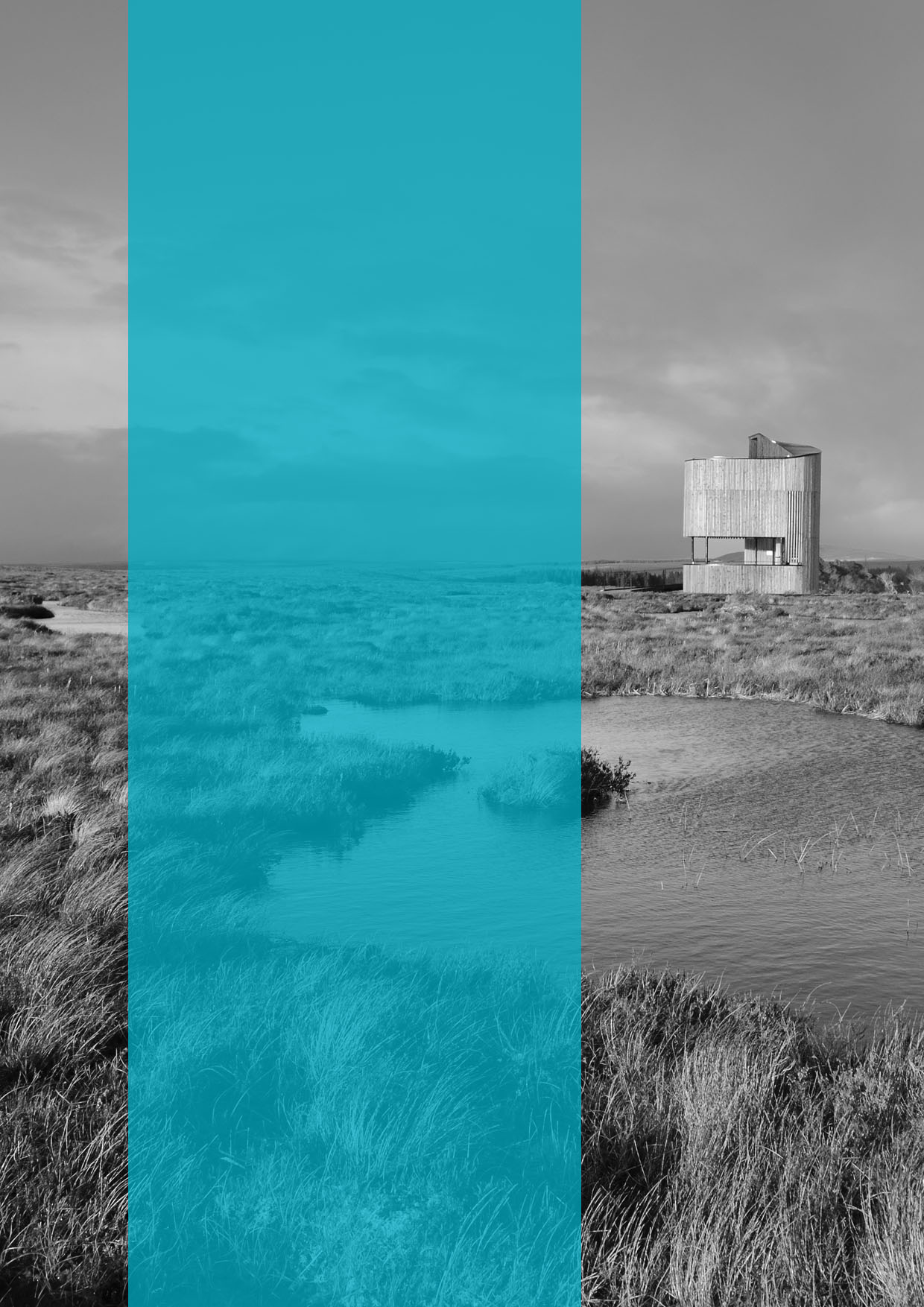 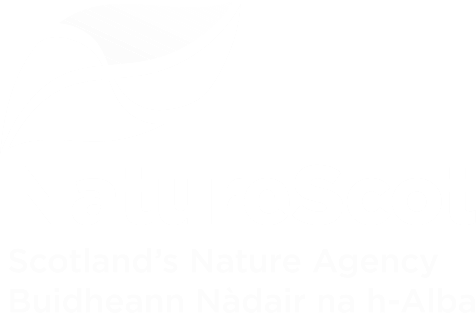 DateIssueStatusAuthorAuthorised by25/09/19V1DraftLLEM 26/09/201915/09/202V2Final LCEM Grantee DetailsGrantee Organisation NameProject NameProject Unique ReferenceProject Manager NameProject Manager AddressProject Manager Email AddressProject Manager Telephone NumberChange Request No.Date SubmittedSubmitted ByChange typeExamples:TimeCostDeliverablesExternal DriverChange No.Description of ChangeStatus / Date ApprovedDescription of ChangeReason for ChangeEvaluation of optionsChanges affecting deliveryDescription of changes to risksDescription of resources and costs requiredSummary of Impacts Yes / NoIs there a change to milestones?Will there be a change to the expenditure budget?Will there be an increase in the overall expenditure budget?Will there be a decrease in the overall expenditure budget?Will there be a reduction in the expenditure timeline?Will there be an increase in the expenditure timeline?Will there be a change to the funding profile within the approved timeline?Will there be any changes to the match funding package?Will there be an increase in ERDF and match funding?Will there be a decrease in ERDF and match funding?Will there be any other impacts? If yes, please list:Description of other affected aspectsPlease confirm that the changes will not stop your project from achieving the agreed outcomes.Yes / NoPlease confirm if the information you have supplied on this form including the supporting documentation is regarded as commercial in confidence.Yes / NoPlease confirm that you have read and understood the ERDF National Rules and Natural and Cultural Fund Guidance before submitting this Change Request.Yes / NoNamePositionSignatureDateFOR NATURESCOT USE ONLYFOR NATURESCOT USE ONLYFOR NATURESCOT USE ONLYDate Received:Date Received:Date Received:APPROVEREJECTDEFERChange Request Decision Form ERDMS Reference:Change Request Decision Form ERDMS Reference:Change Request Decision Form ERDMS Reference: